МИНИСТЕРСТВО ОБРАЗОВАНИЯ И НАУКИ РОССИЙСКОЙ ФЕДЕРАЦИИФЕДЕРАЛЬНОЕ ГОСУДАРСТВЕННОЕ БЮДЖЕТНОЕ ОБРАЗОВАТЕЛЬНОЕ УЧРЕЖДЕНИЕ ВЫСШЕГО ОБРАЗОВАНИЯ«ТЮМЕНСКИЙ ГОСУДАРСТВЕННЫЙ УНИВЕРСИТЕТ»ФИНАНСОВО-ЭКОНОМИЧЕСКИЙ ИНСТИТУТМЕТОДИЧЕСКИЕ УКАЗАНИЯпо оформлению контрольных работ, курсовых работ, отчетов по практике, выпускных квалификационных работ для студентов Финансово-экономического института Рассмотрено на заседании УМК Финансово-экономического института_______  ________2015 г. протокол № 2СОГЛАСОВАНОПредседатель УМК __________________Л.В. Драгунова_______  ___________ 2015 г.Тюмень 2015Настоящие методические указания подготовлены на основе следующих стандартов:ГОСТ 7.32-2001. Отчет о научно-исследовательской работе. Структура и правила оформления;ГОСТ 7.1-2003. Библиографическая запись. Библиографическое описание.  Общие требования и правила составления; ГОСТ Р 7.05-2008. Библиографическая ссылка. Общие требования и правила составления;ГОСТ 7.0.12-2011. Библиографическая запись. Сокращение слов и словосочетаний на русском языке;ГОСТ Р 7.0.11-2011. Диссертация и автореферат диссертации. Структура и правила оформления;ГОСТ 2.105-95. Единая система конструкторской документации. Общие требования к текстовым документам; ГОСТ 8.417-2002. Государственная система обеспечения единства измерений. Единицы величин.1. Общие положения Данные методические указания предназначены для написания контрольных работ, курсовых работ, отчетов по практике, выпускных квалификационных работ. Содержание отчета по практике определяется кафедрами института  и регламентируется соответствующим учебно-методическим комплексом практики. Структура и содержание курсовой работы и контрольной работы регламентируется соответствующим учебно-методическим комплексом дисциплины.Представленные методические указания применяются только в вопросе оформления этого вида работ.2. Структурные элементы выпускной квалификационной работыРабота имеет следующую структуру:титульный лист;оглавление;введение;основная часть;заключение;список сокращений (если есть не общепринятые сокращения); список литературы;приложения. 3. Оформление структурных элементов работыЗаглавия структурных элементов ВКР (оглавления, введения, глав (разделов) основной части, заключения, списка литературы и др.) пишутся посередине строки и оформляются прописным шрифтом 14 пунктов (заглавными буквами) полужирного начертания с интервалом 1,5.Пример: ОГЛАВЛЕНИЕ, ВВЕДЕНИЕ, ЗАКЛЮЧЕНИЕ и т.д.Заголовки структурных элементов отделяют от текста сверху и/или снизу тремя интервалами (а не полуторным интервалом, как остальной текст).Для этого, заголовок (но только заголовок) выделяется и на выделенный заголовок подводится курсор, далее нажимается правая кнопка мыши и в появившемся окне выбирается пункт «Абзац», на вкладке которого «Отступы и интервалы», в пункте «Интервал» кнопкой «После» выставляется 18 пунктов и подтверждается кнопкой «ОК». Расстояние между названиями главы и параграфа должно быть три одинарных интервала. Расстояние между названием параграфа и текстом должно быть равно двум одинарным интервалам. 3.1. Титульный листТитульный лист является первой страницей работы (образцы титульных листов и оборотные стороны титульных листов представлены в приложениях 1-8). На титульном листе приводят следующие сведения:наименование организации, где выполнена работа;фамилию, имя, отчество студента, выполнившего работу (курс, специальность/направление подготовки/, форму обучения);название работы;наименование дисциплины (для контрольных и курсовых работ);фамилию, имя, отчество научного руководителя, ученую степень и ученое звание;место и год написания работы.На обратной стороне титульного листа работы приводят следующие сведения:наименование кафедры и института, где выполнена работа;наименование специальности/направления подготовки, наименование специализации/профиля/программы;наименование дисциплины (для контрольных и курсовых работ);защита в ГЭК, дата, номер протокола (для ВКР);оценка за работу. 3.2. ОглавлениеОглавление - перечень основных частей работы с указанием страниц, на которые их помещают. Оглавление включает в себя введение, наименование всех разделов, подразделов, пунктов (если они имеют наименование), заключение, список сокращений, список литературы и приложения с указанием номеров страниц, с которых они начинаются.Заголовки в оглавлении должны точно повторять заголовки в тексте. Не допускается сокращать или давать заголовки в другой формулировке. Последнее слово заголовка соединяют отточием с соответствующим ему номером страницы в правом столбце оглавления (образец оглавления представлен в приложении 9).3.3. ВведениеВведение – это вступительная часть, в которой дается характеристика выполненной работы в целом (введение является обязательным структурным элементом для ВКР и курсовой работы). Введение включает в себя следующие основные структурные элементы:актуальность темы работы;цели и задачи;предмет и объект исследования (если этого требуют условия);научную новизну (только для ВКР магистров);теоретическую и практическую значимость работы (только для ВКР);методологию и методы исследования. 3.4. Оформление основной части3.4.1. Общие требованияВ основной части работы приводят данные, отражающие сущность, методику и основные результаты исследования. Работа должна быть выполнена печатным способом с использованием компьютера и принтера на одной стороне листа белой бумаги одного сорта формата А4 (210х297 мм).Наименование шрифта - Times New Roman, начертание шрифта – обычный, размер шрифта - 14 пунктов. Цвет шрифта должен быть черным. Текст работы следует печатать, соблюдая следующие размеры полей: правое - не менее 10 мм, верхнее и нижнее - не менее 20 мм, левое - не менее 30 мм. Абзацный отступ должен быть одинаковым по всему тексту и равен пяти знакам (). Межстрочный интервал – 1,5.При выполнении работы необходимо соблюдать равномерную плотность, контрастность и четкость изображения по всей работе. В работе должны быть четкие, нерасплывшиеся линии, буквы, цифры и знаки.Каждую главу (раздел) начинают с новой страницы. Это же правило относится и к другим основным структурным частям работы (ОГЛАВЛЕНИЕ, ВВЕДЕНИЕ, ЗАКЛЮЧЕНИЕ, СПИСОК ЛИТЕРАТУРЫ). Основной текст должен быть разделен на главы и параграфы или разделы, подразделы, пункты. Пункты, при необходимости, могут делиться на подпункты. При делении текста работы на пункты и подпункты необходимо, чтобы каждый пункт содержал законченную информацию.Разделы, подразделы должны иметь заголовки. Заголовки должны четко и кратко отражать содержание разделов, подразделов.Заголовки структурных элементов работы (введение, разделы, главы, заключение) следует печатать с абзацного отступа, прописными буквами, не подчеркивая и располагать в середине строки без точки в конце. Переносить слова в заголовке не допускается. Если заголовок состоит из двух предложений, их разделяют точкой. Заголовки параграфов, пунктов, подпунктов следует печатать с абзацного отступа, строчными буквами, не подчеркивая и располагать в середине строки без точки в конце. Переносить слова в заголовке параграфов, пунктов, подпунктов не допускается. Если заголовок параграфов, пунктов, подпунктов состоит из двух предложений, их разделяют точкой.Расстояние между названиями главы и параграфа должно быть три одинарных интервала. Расстояние между названием параграфа и текстом должно быть равно двум одинарным интервалам. Если глава делится на параграфы, то не должно быть текста между названием главы и параграфа. Если параграф делится на пункты, то не должно быть текста между названием параграфа и названием подпункта. Заголовок параграфа, пункта и подпункта не должен быть последней строкой на странице.  Курсовые работы, контрольные работы и отчеты по практике сдаются в переплетенном (сброшюрованном) виде. Выпускная квалификационная работа должна иметь твердый переплет.Фамилии, названия учреждений, организаций, фирм, название изделий и другие имена собственные в работе приводят на языке оригинала. Допускается транслитерировать имена собственные и приводить названия организаций в переводе на язык работы с добавлением (при первом упоминании) оригинального названия. Объем выпускных квалификационных работ должен быть следующим: бакалаврская работа – от 55 до 65 страниц; работа специалиста – от 75 до 90 страниц; магистерская работа – от 80 до 100 страниц, все без учета приложений.3.4.2. Правила оформления текста работы Текст работы должен быть кратким, чётким и не допускать различных толкований. При изложении обязательных требований должны применяться слова «должно», «следует», «необходимо», «требуется», «не допускается», «запрещается», «не следует». Изложение текста приводится в безличной форме. Например: «…измеряется…», «принимается…» или «…..относят…».В тексте не допускается:–применять обороты разговорной речи, техницизмы, профессионализмы;–применять для одного и того же понятия различные научно-экономические термины, близкие по смыслу (синонимы), а также иностранные слова при наличии равнозначных слов и терминов на русском языке;–сокращать обозначения единиц физических величин, если они употребляются без цифр, например, м, с, следует писать «1 м, 1 с или метр, секунда», за исключением единиц физических величин в головках и боковиках таблиц, в расшифровках буквенных обозначений, входящих в формулы и рисунки;–применять математический знак минус (–) перед отрицательными значениями величин (следует писать слово «минус»);–применять без числовых значений математические знаки, например, > (больше), < (меньше), = (равно), ≠ (не равно), а также знаки № (номер), % (процент);– сокращение слов и словосочетаний.Сокращения в тексте допускаются только общепринятые: –в середине предложений – «см.», «т. е.»;–в конце предложений – «и т. д.», «и др.», «и т. п.»;–при фамилии или названии учреждения – сокращения ученых степеней и званий, например, д-р экон. наук Иванов К.М.; канд. юрид. наук Петров Ю.С.;–при наличии цифрового обозначения – «с.» (страница), «г.» (год), «гг.» (годы), например, С. 5, .Не допускаются сокращения следующих слов и словосочетаний: «так как», «так называемый», «таким образом», «так что», «например».Имена следует писать в следующем порядке: фамилия, имя, отчество (или – фамилия, инициалы, при этом не допускается перенос инициалов отдельно от фамилии на следующую строку).3.4.3. НумерацияСтраницы работы следует нумеровать арабскими цифрами по порядку без пропусков и повторений. Порядковый номер страницы печатают на середине верхнего поля страницы. Первой страницей считается титульный лист, на котором нумерация страниц не ставится. Не ставятся номера страниц и на оборотной стороне титульного лиса и на странице с оглавлением. Номер страницы начинает проставляться со страницы введения (ставится цифра "4"). Разделы, подразделы, главы, параграфы, пункты и подпункты следует нумеровать арабскими цифрами и записывать с абзацного отступа. После номера раздела, подраздела, главы, параграфа, пункта и подпункта ставят точку.Разделы должны иметь порядковую нумерацию в пределах всего текста, за исключением приложений.Пример: ГЛАВА 1., ГЛАВА 2., ГЛАВА 3. и т.д. Приложения должны иметь свою порядковую нумерацию.Пример: ПРИЛОЖЕНИЕ 1, ПРИЛОЖЕНИЕ 2 и т.д.ВВЕДЕНИЕ, ЗАКЛЮЧЕНИЕ и СПИСОК ЛИТЕРАТУРЫ не нумеруются.Подразделы или пункты должны иметь нумерацию в пределах каждого раздела. Номер подраздела или пункта состоит из номеров раздела и порядкового номера подраздела или пункта, разделенных точкой. Пример: 1.1., 1.2., 1.3. и т.д. Параграфы так же нумеруются в пределах главы. Номер параграфа состоит из номера главы и параграфа, разделённых точкой, например: 1.1., в конце номера параграфа ставится точка.Номер подпункта включает номер главы, параграфа, пункта и порядковый номер подпункта, разделенных точкой, в конце номера подпункта ставится точка, например, 1.1.1.1., 1.1.1.2. и т.д.Пункт может иметь заголовок, который записывают с прописной буквы. Свободная строка между заголовком пункта и последующим текстом не оставляется. Если пункт делится на подпункты, то не должно быть текста между ними.Номер подпункта включает номер раздела, подраздела, пункта и порядковый номер подпункта, разделенные точкой.Пример: 1.1.1.1., 1.1.1.2., 1.1.1.3. и т. д.Подпункт может иметь заголовок, который записывают с прописной буквы. Свободная строка между заголовком подпункта и последующего текста не оставляется.Текст основной части ВКР должен иметь рубрикацию, т.е. должен быть разделен на главы и параграфы.Каждая глава работы начинается с новой страницы, нумеруется в пределах всего текста ВКР, обозначается арабскими цифрами и имеет соответствующие заголовки. В конце номера главы ставится точка. В конце названия главы точка не ставится.Пример:ГЛАВА 1. ОБЩАЯ ХАРАКТЕРИСТИКА ПЛАТЕЖНОЙ СИСТЕМЫ РОССИИПараграфы должны иметь порядковую нумерацию в пределах каждой главы. Параграфы с новой страницы не начинаются. Номер параграфа состоит из номера главы и порядкового номера самого параграфа  в пределах главы разделенных точкой. В конце номера параграфа ставится точка. В конце названия параграфа точка не ставится.Пример:1.1. Этапы процесса кредитования в коммерческом банкеРазделы, как и подразделы, могут состоять из одного или нескольких пунктов. Если работа не имеет подразделов, то нумерация пунктов в ней должна быть в пределах каждого раздела, и номер пункта должен состоять из номеров раздела и пункта, разделенных точкой. В конце номера пункта ставится точка.Если текст работы подразделяют только на пункты, их следует нумеровать, за исключением приложений, порядковыми номерами в пределах всей работы.Если раздел или подраздел имеет только один пункт, или пункт имеет один подпункт, то нумеровать его не следует.Иллюстрации, таблицы, формулы в тексте работы следует нумеровать арабскими цифрами сквозной нумерацией или в пределах главы (раздела). В случае нумерации в пределах главы (раздела) номер иллюстрации, таблицы, формулы состоит из номера раздела и порядкового номера иллюстрации, таблицы, формулы, разделенных точкой. Например: Рисунок 1.1. Номер формулы заключают в круглые скобки и записывают на уровне формулы справа. Ссылки в тексте на порядковые номера формул дают в скобках. Пример:  …в формуле (1).В случае нумерации в пределах главы (раздела) номер формулы состоит из номера раздела и порядкового номера формулы, разделенных точкой, например: (3.1). Все таблицы, если их несколько, нумеруются арабскими цифрами, без указания знака номера, в пределах главы. Номер размещают в правом верхнем углу над заголовком таблицы после слова "Таблица...", например: Таблица 1.2., Таблица 2.9. Номер таблицы обозначает: первая цифра – номер главы, вторая цифра – порядковый номер таблицы в главе. Приложения должны иметь общую с остальной частью документа сквозную нумерацию страниц. Если иллюстрации, таблицы, формулы размещены в приложении, то они не имеют самостоятельной нумерации, и в тексте работы упоминаются как иллюстрации, таблицы, формулы из приложения. Например: «В приложении 1 представлены сравнительные параметры ключевых моделей ипотечного кредитования».Заголовок иллюстрации, таблицы, формулы, в этом случае, будет заголовком приложения.Например:ПРИЛОЖЕНИЕ 1Сравнительные параметры ключевых моделей ипотечного кредитованияИсточник: [42, с. 121]На информацию, содержащуюся в приложениях должны быть ссылки на источники. 3.4.4. Формулы и единицы величин	Формулы создаются с применением редактора формул, пишутся отдельной строкой и выравниваются по центру. Выше и ниже каждой формулы должна быть оставлена одна свободная строка.После формулы помещают перечень всех принятых в формуле символов с расшифровкой их значений и указанием размерности (если в этом есть необходимость). Буквенные обозначения дают в той же последовательности, в которой они приведены в формуле. В формулах в качестве символов физических величин следует применять обозначения, установленные соответствующими государственными стандартами. Пояснения символов и числовых коэффициентов, входящих в формулу, если они не пояснены ранее в тексте, должны быть приведены непосредственно под формулой и должны соответствовать типу и размеру шрифта, принятому при написании самой формулы. Пояснения каждого символа следует давать с новой строки в той последовательности, в которой символы приведены в формуле. Первая строка пояснения должна начинаться с абзацного отступа со слова «где» без двоеточия после него. Знаки «–» (тире) располагаются на одной вертикальной линии. Например:      (5)где R – величина экологического риска;∑ – знак суммы;  – вероятность возникновения i-ого опасного фактора, воздействующего на окружающую среду, население; – ущерб от воздействия i-ого опасного фактора; – утрата или повреждение имущества лица; – расходы, которые лицо произвело для восстановления права. Знаки препинания перед формулой и после нее ставятся по смыслу. Формулы, следующие одна за другой и не разделенные текстом, разделяют запятой.Условные буквенные обозначения, изображения или знаки должны соответствовать принятым в государственных стандартах. В тексте следует применять стандартизованные единицы физических величин.Единица физической величины от числа указывается через пробел, включая проценты, например, , 99,4 %.Интервалы величин в виде «от и до» записываются через тире без пробелов. Например: 8-11% или с. 5-7 и т.д.При приведении цифрового материала должны использоваться только арабские цифры, за исключением общепринятой нумерации кварталов, полугодий, которые обозначаются римскими цифрами. Количественные числительные в тексте даются без падежных окончаний.3.4.5. ИллюстрацииИллюстративный материал может быть представлен рисунками, фотографиями, картами, графиками, чертежами, схемами, диаграммами и другим подобным материалом.Иллюстрации, используемые в работе, размещают под текстом, в котором впервые дана ссылка на них, или на следующей странице, а при необходимости - в приложении к работе. Иллюстрации могут быть в компьютерном исполнении, в том числе и цветные. Допускается применять в рисунках размер шрифта меньший, чем в тексте. Пример оформления рисунка с подрисуночной подписью приведен ниже. 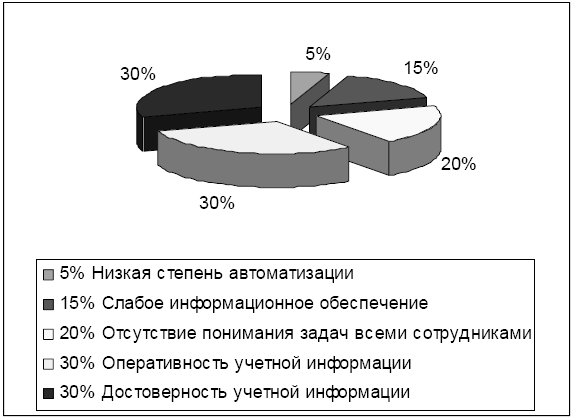 Рисунок 1.2 - Доли факторов, влияющих на эффективность документооборота, %Источник: [10, с. 81]На все иллюстрации должны быть приведены ссылки в тексте работы. При ссылках на иллюстрации следует писать "... в соответствии с рисунком 2" при сквозной нумерации и "... в соответствии с рисунком 1.2" при нумерации в пределах раздела.3.4.6. ТаблицыЦифровой материал, сопоставление и выявление определённых закономерностей оформляют в виде таблиц. Таблица представляет собой такой способ подачи информации, при котором цифровой или текстовой материал группируется в колонки, ограниченные одна от другой вертикальными и горизонтальными линиями. Обычно таблица состоит из следующих элементов: порядкового номера, тематического заголовка, боковины, заголовков вертикальных граф (шапка таблицы), горизонтальных и вертикальных граф.Таблицы снабжают тематическими заголовками, которые располагают по центру страницы и пишут с прописной буквы без точки на конце. Таблица выполняется на одной странице. Если таблица не умещается на одной странице, то она переносится на другие, при этом заголовок таблицы помещается на первой странице, а на следующих страницах следует повторить шапку таблицы и над ней поместить надпись: «Продолжение таблицы 1.2». Например:Таблица 1.2Прогноз динамики основных экономических показателей России(если таблица не помещается на одном листе) Продолжение таблицы 1.2Источник: [10, с. 81]Если шапка таблицы громоздкая, допускается ее не повторять. В этом случае пронумеровывают графы и повторяют их нумерацию на следующих страницах. Заголовок таблицы не повторяют. В таблице не должно быть пустых граф. Если цифровые или иные данные в графе не приводятся, то ставится тире. Таблица помещается после первого упоминания о ней в тексте. Допускается размещать таблицу вдоль длинной стороны листа (альбомный вид листа) только в приложениях.В заголовках таблиц не допустимы нестандартные сокращения. В названиях граф надписи пишут в именительном падеже, единственном числе. Допускается применять в таблице размер шрифта меньший, чем в тексте. Заголовки граф и строк таблицы следует писать с прописной буквы, а подзаголовки граф – со строчной буквы, если они составляют одно предложение с заголовком, или с прописной буквы, если они имеют самостоятельное значение. В конце заголовков и подзаголовков таблиц точки не ставят. Заголовки и подзаголовки граф указывают в единственном числе. Заголовок каждой графы должен располагаться непосредственно над ней.Цифры в графах таблиц должны проставляться так, чтобы разряды чисел во всей графе были расположены один над другим, если они относятся к одному показателю. В одной графе должно быть соблюдено одинаковое количество десятичных знаков для всех значений величин.Все приводимые в таблице данные должны быть достоверны, однородны и сопоставимы, в основе их группировки должны лежать существенные признаки. Внизу под таблицей (а не внизу страницы!) необходимо указать источник. Таким образом, имеющиеся в тексте статистические таблицы и рисунки должны быть правильно оформлены. Общее требование таково: если таблицу, диаграмму или график изъять из текста, то их смысл и источник данных должны быть совершенно понятны. Следовательно, необходимо дать точное название таблицы, правильно изложить подлежащее и сказуемое, размерность единиц, период времени, к которому относятся данные таблицы. 3.4.7. Дата При написании дат не допускается отделение от цифр переносом на другую строку обозначений «г.», «вв.» и т. д.Учебный, хозяйственный, бюджетный, операционный год пишут через косую линейку: в учебном 1983/84 г., в зиму 1983/84 г. В остальных случаях между годами ставится тире: в 1984 – 1985 гг.Века следует писать римскими цифрами, используя принятые при этом условные сокращения (VI – IX вв.). Тысячелетия принято записывать арабскими цифрами, например, во 2-м тысячелетии н.э., 70 – 80-е гг. XX в.3.4.8. Цитаты Цитата является точной, дословной выдержкой из какого-либо текста, включенного в собственный текст. Цитаты приводятся, как правило, для подтверждения аргументов или описаний автора. Общий подход к цитированию состоит в том, что цитаты могут быть в каждой главе и пункте, за исключением тех мест, в которых автор развивает свою позицию или подытоживает результаты исследования.Работа не должна быть переполнена цитатами. На одной странице не должно быть более трех цитат. Если требуется большее количество цитат, то их лучше давать в пересказе с указанием на источник.При цитировании чужой текст заключается в кавычки и приводится в той грамматической форме, в которой он был дан в источнике.Если цитата воспроизводит только часть предложения цитируемого текста, то после открывающихся кавычек ставят отточие, и начинают ее со строчной буквы. Пример – М. Горький писал, что "…в простоте слова - самая великая мудрость".Пропуск слов, предложений, абзацев при цитировании допускается лишь тогда, когда это не искажает смысл всего фрагмента, и обозначается многоточием в местах пропуска.Если из цитируемого отрывка не ясно, о ком или о чем идет речь, в круглых скобках приводится пояснение автора с пометкой своих инициалов. Пример – (М. Горький - русский писатель, прозаик, драматург. И.И. Иванов). Все цитаты должны сопровождаться ссылками на источник.3.4.9. Библиографические ссылкиБиблиографическая ссылка – совокупность библиографических сведений о цитируемом, рассматриваемом или упоминаемом в тексте документе.Библиографические ссылки употребляют:- при цитировании;- при заимствовании положений, таблиц, формул;- при необходимости отсылки к другому изданию, где более подробно изложен вопрос;- при анализе в тексте опубликованных работ.В работе рекомендуется использовать затекстовые библиографические ссылки. Они размещаются сразу после текста документа или его составной части и оформляются при помощи квадратных скобок с указанием порядкового номера и страницы источника, на которых помещен объект ссылки. Сведения разделяют запятой.Пример: [10, с. 81]. Ссылки на использованные источники следует указывать порядковым номером библиографического описания источника в списке использованных источников (образец оформления источников представлен в приложении 10).3.5. ЗаключениеВ заключении излагают итоги выполненного исследования рекомендации, перспективы дальнейшей разработки темы.Заключение должно содержать:-краткие выводы по результатам работы или отдельных ее этапов;-разработку рекомендаций и исходных данных по конкретному использованию результатов работы;-результаты оценки технико-экономической эффективности внедрения;-результаты оценки научно-технического уровня выполненной работы в сравнении с лучшими достижениями в данной области.3.6. Список сокращенийСтруктурный элемент «Список сокращений» содержит перечень обозначений и сокращений, применяемых в данной работе. Наличие списка не исключает расшифровку сокращения и условного обозначения при первом упоминании в тексте.Список помещают после основного текста. Список следует располагать столбцом. Слева в алфавитном порядке или в порядке их первого упоминания в тексте приводят сокращения или условные обозначения, справа – их детальную расшифровку. Наличие списка указывают в оглавлении работы.3.7. Список литературыСписок литературы должен включать библиографические записи на документы, использованные автором при работе над темой.Список должен быть размещен в конце основного текста, после списка сокращений. Требования к количеству источников устанавливают кафедры.Все библиографические записи располагают по алфавиту фамилий авторов или первых слов заглавий документов. Библиографические записи произведений авторов-однофамильцев располагают в алфавите их инициалов.При наличии в списке литературы на других языках, кроме русского, образуется дополнительный алфавитный ряд, который располагают после изданий на русском языке (пример списка литературы представлен в приложении 11).3.8. Приложения В приложения рекомендуется включать материалы, связанные с выполненной работой, которые по каким-либо причинам не могут быть включены в основную часть.В приложения могут быть включены:-промежуточные математические доказательства, формулы и расчеты;-таблицы вспомогательных цифровых данных;-инструкции, методики, разработанные в процессе выполнения работы;-иллюстрации вспомогательного характера;-акты внедрения результатов работы и др.Материал, дополняющий основной текст работы, допускается помещать в приложениях. В качестве приложения могут быть представлены: графический материал, таблицы, формулы, карты, рисунки, фотографии и другой иллюстративный материал.Приложение оформляют как продолжение данного документа на последующих его листах или выпускают в виде самостоятельного документа.В тексте работы на все приложения должны быть даны ссылки. Приложения располагают в порядке ссылок на них в тексте работы.Каждое приложение следует начинать с новой страницы с указанием наверху в правом верхнем углу слова «Приложение» и его номера (1, 2, 3 и т.д.). Приложение должно иметь заголовок, который записывают симметрично относительно текста с прописной буквы отдельной строкой.Текст каждого приложения, при необходимости, может быть разделен на разделы, подразделы, пункты, подпункты, которые нумеруют в пределах каждого приложения. Перед номером ставится обозначение этого приложения.4. Аннотация к ВКРАннотация носит пояснительный характер и представляет собой краткое изложение исследования с точки зрения его цели, задач, предмета и результатов, выводов и рекомендаций (образец аннотации представлен в приложении 12). В аннотации целесообразно отразить сведения об общем объеме работы, количестве иллюстраций и таблиц, количестве использованных источников. Аннотация составляется объемом не более одной страницы на русском и английском языках. Аннотация прикладывается, но не подшивается к выпускной квалификационной работе. 5. Отзыв и рецензия к ВКРНаучный руководитель пишет отзыв на работу (образец отзыва представлен в приложении 13).Рецензия предусмотрена только для выпускных квалификационных работ специалистов и магистрантов. Состав рецензентов определяется заведующим кафедрой. Образец оформления рецензии представлен в приложении (образец рецензии представлен в приложении 14). 6. Проверка выпускных квалификационных работ на объем заимствованияПроцедура и условия проведения проверки ВКР на объем заимствования в системе «Антиплагиат. ВУЗ» и требования к размещению текста ВКР в электронной библиотеке ТюмГУ определяются приказом ТюмГУ от 19.10.2015 № 464-1 «Об утверждении порядка проверки на объем заимствования и размещения в электронной библиотеке выпускных квалификационных работ в Федеральном государственном бюджетном образовательном учреждении высшего образования «Тюменский государственный университет».Решение о допуске обучающегося к защите ВКР принимается на заседании выпускающей кафедры с учетом степени самостоятельности выполнения ВКР обучающимся и экспертной оценки работы, проведенной преподавателями кафедры.	7. Отчет по практикеВ соответствии с «Положением об организации практик обучающихся ФГБОУ ВПО ТюмГУ» утвержденным приказом ТюмГУ от 14.05.2015 № 222-1, форма и состав отчетности студентов Финансово-экономического института о прохождении различных видов практик определяется кафедрами института и прописывается в учебно-методических комплексах по практикам.В состав отчетности студентов Финансово-экономического института о прохождении различных видов практик должны входить:Отчет по практикеДоговорУдостоверение по практике (с оттисками печати организации, где обучающийся проходил практику)Дневник практики (образец дневника практики представлен в приложении 15)Характеристика с места практикиРецензия руководителя по практике от института.Характеристика с места практики должна представлять собой краткое описание того, чем студент занимался на практике, на каких направлениях работал, какие конкретные виды профессиональной деятельности осуществлял, в каких производственных процессах участвовал и какие практические навыки приобрел, готов ли он решать профессиональные задачи, готов ли к кооперации с коллегами в работе в коллективе. Характеристика составляется объемом не более одной страницы, подписывается руководителем практики от предприятия, его подпись заверяется печатью.Рецензия руководителя по практике от института должна включать следующие ключевые пункты:1.	Какова характеристика практиканта с места прохождения практики 2.	Наличие дневника прохождения практики и оформление его в соответствии с требованиями 3.	Наличие командировочного удостоверения и оформление его в соответствии с требованиями 4.	Структура отчета по практике, охват основных аспектов, предусмотренных методическими рекомендациями о прохождении практики и подготовки отчета по ней, соответствие его объема рекомендуемому5.	Соответствие нормативно-правовой базы работы действующему законодательству6.	Оформление отчета и списка источников надлежащим образом.Приложение 1МАКЕТ титульного листа ВКР бакалавраМИНИСТЕРСТВО ОБРАЗОВАНИЯ И НАУКИ РОССИЙСКОЙ ФЕДЕРАЦИИФедеральное государственное бюджетное образовательное учреждениевысшего образования«ТЮМЕНСКИЙ ГОСУДАРСТВЕННЫЙ УНИВЕРСИТЕТ»НАЗВАНИЕ ИНСТИТУТАНАЗВАНИЕ КАФЕДРЫВЫПУСКНАЯ КВАЛИФИКАЦИОННАЯ РАБОТАТЕМА РАБОТЫ(бакалаврская работа)Код и наименование направленияТюмень 201__Продолжение приложения 1ОБРАЗЕЦ титульного листа ВКР бакалавраМИНИСТЕРСТВО ОБРАЗОВАНИЯ И НАУКИ РОССИЙСКОЙ ФЕДЕРАЦИИФедеральное государственное бюджетное образовательное учреждениевысшего образования«ТЮМЕНСКИЙ ГОСУДАРСТВЕННЫЙ УНИВЕРСИТЕТ»ФИНАНСОВО-ЭКОНОМИЧЕСКИЙ ИНСТИТУТКафедра мировой экономики и международного бизнесаВЫПУСКНАЯ КВАЛИФИКАЦИОННАЯ РАБОТА МЕЖДУНАРОДНЫЕ ФИНАНСОВЫЕ ОРГАНИЗАЦИИ: ОПЫТ, ПРОБЛЕМЫ И ПЕРСПЕКТИВЫ РАЗВИТИЯ (бакалаврская работа)080100.62 ЭкономикаТюмень 2015оборотная сторона титульного листаРабота выполнена на кафедре мировой экономики и международного бизнесаФинансово-экономического института ТюмГУ по направлению «Экономика»,по профилю «Мировая экономика»Защита в ГЭКпротокол от _________№___оценка ________________Приложение 2МАКЕТ титульного листа ВКР магистраМИНИСТЕРСТВО ОБРАЗОВАНИЯ И НАУКИ РОССИЙСКОЙ ФЕДЕРАЦИИФедеральное государственное бюджетное образовательное учреждениевысшего образования«ТЮМЕНСКИЙ ГОСУДАРСТВЕННЫЙ УНИВЕРСИТЕТ»НАЗВАНИЕ ИНСТИТУТАНАЗВАНИЕ КАФЕДРЫВЫПУСКНАЯ КВАЛИФИКАЦИОННАЯ РАБОТАТЕМА РАБОТЫ(магистерская диссертация)Код и наименование программыТюмень 201__Продолжение приложения 2ОБРАЗЕЦ титульного листа магистерской диссертацииМИНИСТЕРСТВО ОБРАЗОВАНИЯ И НАУКИ РОССИЙСКОЙ ФЕДЕРАЦИИФедеральное государственное бюджетное образовательное учреждениевысшего образования«ТЮМЕНСКИЙ ГОСУДАРСТВЕННЫЙ УНИВЕРСИТЕТ»ФИНАНСОВО-ЭКОНОМИЧЕСКИЙ ИНСТИТУТКафедра мировой экономики и международного бизнесаВЫПУСКНАЯ КВАЛИФИКАЦИОННАЯ РАБОТАМЕЖДУНАРОДНЫЕ ФИНАНСОВЫЕ ОРГАНИЗАЦИИ: ОПЫТ, ПРОБЛЕМЫ И ПЕРСПЕКТИВЫ РАЗВИТИЯ(магистерская диссертация)38.04.02 Менеджмент: Международный бизнесТюмень 2015оборотная сторона титульного листаРабота выполнена на кафедре мировой экономики и международного бизнеса Финансово-экономического института ТюмГУ по направлению «Менеджмент», магистерская программа «Международный бизнес»Защита в ГЭКпротокол от _________№___оценка ________________Приложение 3МАКЕТ титульного листа ВКР специалистаМИНИСТЕРСТВО ОБРАЗОВАНИЯ И НАУКИ РОССИЙСКОЙ ФЕДЕРАЦИИФедеральное государственное бюджетное образовательное учреждениевысшего образования«ТЮМЕНСКИЙ ГОСУДАРСТВЕННЫЙ УНИВЕРСИТЕТ»НАЗВАНИЕ ИНСТИТУТАНАЗВАНИЕ КАФЕДРЫВЫПУСКНАЯ КВАЛИФИКАЦИОННАЯ РАБОТАТЕМА РАБОТЫ(дипломная работа)Код и наименование специальностиТюмень 201__Продолжение приложения 3ОБРАЗЕЦ титульного листа ВКР по специальностиМИНИСТЕРСТВО ОБРАЗОВАНИЯ И НАУКИ РОССИЙСКОЙ ФЕДЕРАЦИИФедеральное государственное бюджетное образовательное учреждениевысшего образования«ТЮМЕНСКИЙ ГОСУДАРСТВЕННЫЙ УНИВЕРСИТЕТ»ФИНАНСОВО-ЭКОНОМИЧЕСКИЙ ИНСТИТУТКафедра экономической безопасности, учета, анализа и аудитаВЫПУСКНАЯ КВАЛИФИКАЦИОННАЯ РАБОТАРОЛЬ БУХГАЛТЕРСКОГО УЧЕТА И ВНУТРЕННЕГО КОНТРОЛЯ В ОБЕСПЕЧЕНИИ ЭКОНОМИЧЕСКОЙ БЕЗОПАСНОСТИ ПРЕДПРИЯТИЯ(дипломная работа)38.05.01 Экономическая безопасностьТюмень 2015оборотная сторона титульного листаРабота выполнена на кафедре экономической безопасности, учета, анализа и аудита Финансово-экономического института ТюмГУ по специальности «Экономическая безопасность»,специализации «Экономико-правовое обеспечение экономической безопасности»Защита в ГЭКпротокол от _________№___оценка ________________Приложение 4Образец титульного листа контрольной работы для студентов заочной формы обученияРОССИЙСКАЯ ФЕДЕРАЦИЯМИНИСТЕРСТВО ОБРАЗОВАНИЯ И НАУКИ ФЕДЕРАЛЬНОЕ ГОСУДАРСТВЕННОЕ БЮДЖЕТНОЕ ОБРАЗОВАТЕЛЬНОЕ УЧРЕЖДЕНИЕВЫСШЕГО ОБРАЗОВАНИЯ«ТЮМЕНСКИЙ ГОСУДАРСТВЕННЫЙ УНИВЕРСИТЕТ»ФИНАНСОВО-ЭКОНОМИЧЕСКИЙ ИНСТИТУТКАФЕДРА _______________________________________Контрольная работапо дисциплине «__________________________________»ТЕМА (или ВАРИАНТ №….)                                                                     студента ___ курса                                                                     специальности (направление)                                                                     ___________________________                                                                      заочная форма обучения,          группа ________________                                                                     Сидорова П.И.                                                                     Проверил:                                                                      ______________________________Тюмень 2015Регистрационный номер (кафедра)                                                                                     Дата________________                                                                                                         ______________201_Приложение 5Образец титульного листа контрольной работы для студентов очной формы обученияРОССИЙСКАЯ ФЕДЕРАЦИЯМИНИСТЕРСТВО ОБРАЗОВАНИЯ И НАУКИ ФЕДЕРАЛЬНОЕ ГОСУДАРСТВЕННОЕ БЮДЖЕТНОЕ ОБРАЗОВАТЕЛЬНОЕ УЧРЕЖДЕНИЕВЫСШЕГО ОБРАЗОВАНИЯ«ТЮМЕНСКИЙ ГОСУДАРСТВЕННЫЙ УНИВЕРСИТЕТ»ФИНАНСОВО-ЭКОНОМИЧЕСКИЙ ИНСТИТУТКАФЕДРА _______________________________________Контрольная работапо дисциплине «_____________________________»ТЕМА (или ВАРИАНТ №….)                                                                     студента ___ курса                                                                     специальности (направления)                                                                     ___________________________                                                                      очная форма обучения,          группа ________________                                                                     Сидорова П.И.                                                                     Проверил:                                                                      ______________________________Тюмень 2015Регистрационный номер (кафедра)                                                                                     Дата________________                                                                                                         ______________201_Приложение 6Образец титульного листа курсовой работы для студентов заочной формы обученияРОССИЙСКАЯ ФЕДЕРАЦИЯМИНИСТЕРСТВО ОБРАЗОВАНИЯ И НАУКИ ФЕДЕРАЛЬНОЕ ГОСУДАРСТВЕННОЕ БЮДЖЕТНОЕ ОБРАЗОВАТЕЛЬНОЕ УЧРЕЖДЕНИЕВЫСШЕГО ОБРАЗОВАНИЯ«ТЮМЕНСКИЙ ГОСУДАРСТВЕННЫЙ УНИВЕРСИТЕТ»ФИНАНСОВО-ЭКОНОМИЧЕСКИЙ ИНСТИТУТКУРСОВАЯ  РАБОТА(по дисциплине)НАЗВАНИЕ РАБОТЫВыполнил(а) студент(ка)  __курса, ___группызаочной формы обучения                                                                       (ФИО)Научный руководительУченая степень, ученое звание                                                              (ФИО)Тюмень 2015Регистрационный номер (кафедра)                                                                                     Дата________________                                                                                                         ______________201_оборотная сторона титульного листаРабота выполнена на кафедре ___________________________ Финансово-экономического института  ТюмГУ по направлению (специальности) «________________» по дисциплине  «______________________»Приложение 7Образец титульного листа курсовой работы для студентов очной формы обученияРОССИЙСКАЯ ФЕДЕРАЦИЯМИНИСТЕРСТВО ОБРАЗОВАНИЯ И НАУКИ ФЕДЕРАЛЬНОЕ ГОСУДАРСТВЕННОЕ БЮДЖЕТНОЕ ОБРАЗОВАТЕЛЬНОЕ УЧРЕЖДЕНИЕВЫСШЕГО ОБРАЗОВАНИЯ«ТЮМЕНСКИЙ ГОСУДАРСТВЕННЫЙ УНИВЕРСИТЕТ»ФИНАНСОВО-ЭКОНОМИЧЕСКИЙ ИНСТИТУТКУРСОВАЯ  РАБОТА(по дисциплине)НАЗВАНИЕ РАБОТЫВыполнил(а) студент(ка)  __курса, ___группыочной формы обучения                                                                        (ФИО)Научный руководительУченая степень, ученое звание                                                           (ФИО)Тюмень 2015Регистрационный номер (кафедра)                                                                                     Дата________________                                                                                                         ______________201_оборотная сторона титульного листаРабота выполнена на кафедре ___________________________ Финансово-экономического института ТюмГУ по направлению (специальности) «________________» по дисциплине  «______________________».Приложение 8Образец титульного листа отчета по практикеРОССИЙСКАЯ ФЕДЕРАЦИЯМИНИСТЕРСТВО ОБРАЗОВАНИЯ И НАУКИ ФЕДЕРАЛЬНОЕ ГОСУДАРСТВЕННОЕ БЮДЖЕТНОЕ ОБРАЗОВАТЕЛЬНОЕ УЧРЕЖДЕНИЕВЫСШЕГО ОБРАЗОВАНИЯ«ТЮМЕНСКИЙ ГОСУДАРСТВЕННЫЙ УНИВЕРСИТЕТ»ФИНАНСОВО-ЭКОНОМИЧЕСКИЙ ИНСТИТУТОТЧЕТПО наименование практики ПРАКТИКЕВ__________________________________________________________
(наименование организации)Тюмень 20 ___г.оборотная сторона титульного листаОтчет выполнен на кафедре __________________________________________ Финансово-экономического института ТюмГУ по направлению подготовки/специальности «_____________________________» по профилю/по магистерской программе/по специализации «_________________»Приложение 9Образец оглавленияОГЛАВЛЕНИЕПриложение 10Примеры оформления библиографических записейЗаконодательные материалы1. Конституция Российской Федерации: офиц. текст. – М. : Дашков и К, 2011. – 40 с.2. О страховании вкладов физических лиц в банках Российской Федерации: Федеральный закон от 23 декабря 2003 года № 177-ФЗ. – Режим доступа: http:// www.consultant.ru/document/ (дата обращения: 20.04.2015)3. Семейный кодекс Российской Федерации: по состоянию на 25 февр. 2014 г. – М. : Проспект, 2014. – 64 с.Стандарты4. ГОСТ Р 7.0.53-2007. Издания. Международный стандартный книжный номер. Использование и издательское оформление. – М. : Стандартинформ, 2007. – 5 с. – (Система стандартов по информации, библиотечному и издательскому делу).Учебные пособия, монографии 5. Бороздина, Г. В. Психология делового общения: учеб. для студ. вузов / Г. В. Бороздина. – 2-е изд. – М. : Инфра-М, 2009. – 295 с. 6. Гайдаенко, Т. А. Маркетинговое управление: принципы управленческих решений и российская практика / Т. А. Гайдаенко. – 3-е изд., перераб. и доп. – М. : Эксмо : МИРБИС, 2008. – 508 с.7. Лазутина, Д. В. Налогообложение предприятий : учеб. пособие /   Д.В. Лазутина. – Тюмень : Изд-во ТюмГУ, 2012. – 284 с. 8. Маркетинговые исследования в строительстве : учеб. пособие для студентов специальности "Менеджмент организаций" / О. В. Михненков,     И. З. Коготкова, Е. В. Генкин [и др.]. – М. : Гос. ун-т упр., 2005. – 59 с.9. Соколов, А. Н. Гражданское общество: проблемы формирования и развития (философский и юридический аспекты) : монография / А. Н. Соколов, К. С. Сердобинцев ; под общ. ред. В. М. Бочарова. – Калининград : Калинингр. ЮИ МВД России, 2009. – 218 с.10. Сычев, М. С. История Астраханского казачьего войска : учеб. пособие / М. С. Сычев. – Астрахань : Волга, 2009. – 231 с.11. Управление бизнесом : сб. ст. – Нижний Новгород : Изд-во Нижегород. ун-та, 2009. – 243 с.Статьи12. Бердашкевич, А. П. О региональной компоненте национального законодательства в области образования / А. П. Бердашкевич, Н. А. Воронина. – (Образование и общество) // Образовательные технологии. – 2013. – № 2. – С. 3–9. 13. Берестова, Т. Ф. Поисковые инструменты библиотеки / Т. Ф. Берестова // Библиография. – 2006. – № 6. – С. 19.Депонированные научные работы14. Разумовский, В. А. Управление маркетинговыми исследованиями в регионе / В. А. Разумовский, Д. А. Андреев. – М., 2002. – 210 с. – Деп. в ИНИОН Рос. акад. наук 15.02.02, № 139876.Диссертации15. Лагкуева, И. В. Особенности регулирования труда творческих работников театров : дис. ... канд. юрид. наук: 12.00.05 / Лагкуева Ирина Владимировна. - М., 2009. - 168 с.16. Сухарев, А. А. Власть и общество зауральского города в условиях НЭПа: 1921–1929 годы : (на материалах Тюмени) : дис. ... канд. ист. наук : 07.00.02 : защищена 19.02.2015 / А. А. Сухарев ; науч. рук. В. М. Кружинов ; Тюм. гос. ун-т. – Тюмень, 2014. – 241 с.Авторефераты диссертаций17. Лукина, В. А. Творческая история "Записок охотника" И. С. Тургенева : автореф. дис. ... канд. филол. наук : 10.01.01 / В. А. Лукина. – СПб., 2006. – 26 с.18. Оспанов, Е. А. Защита правовой системы в условиях кризиса : теоретический аспект : автореф. дис. ... канд. юрид. наук : 12.00.01 : защищена 25.12.2014 / Е. А. Оспанов ; науч. рук. А. В. Петров ; Урал. фин.-юрид. ин-т. – Екатеринбург, 2014. – 30 с. Отчеты о научно-исследовательской работе19. Методология и методы изучения военно-профессиональной направленности подростков : отчет о НИР / А. Л. Загорюев. – Екатеринбург : Урал. ин-т практ. психологии, 2008. – 102 с.Электронные ресурсы20. Деньги. Кредит. Банки. Ценные бумаги. [Электронный ресурс] : практикум : учеб. пособие для студентов вузов, обуч. по спец. эконом. и управления / ред. Е. Ф. Жуков. – 2-е изд., перераб. и доп. – Электрон. дан. – Москва : Юнити-Дана, 2011. – 1 эл. опт. диск (CD-ROM). – (Электронный учебник).21. Насырова, Г. А. Модели государственного регулирования страховой деятельности [Электронный ресурс] / Г. А. Насырова // Вестник Финансовой академии. – 2003. - №   4. – С. – 35-45. Режим доступа : http://vestnik.fa.ru/4(28)2003/4.html (дата обращения: 12.01.2015).22. Международные валютно-кредитные отношения [Электронный ресурс]: Учебник / Г.Л. Авагян, Ю.Г. Вешкин. - 2-e изд., перераб. и доп. - М.: Магистр: ИНФРА-М, 2010. - 704 с. - Режим доступа: http://znanium.com/catalog.php?bookinfo=205883 (дата обращения: 20.04.2015).23. Международные финансы [Электронный ресурс]: Учебное пособие / В.С. Золотарев, О.М. Кочановская, Е.Н. Карпова, А.Я. Черенков. - 3-e изд., доп. и перераб. - М.: Альфа-М: НИЦ ИНФРА-М, 2014. - 224 с. - Режим доступа: http://znanium.com/catalog.php?bookinfo=429036 (дата обращения: 20.04.2015).24. Рыбина, З. В. Экономика [Электронный ресурс] / З. В. Рыбина. – М. : Директ-Медиа. – 2012. - 497 	с. - Режим доступа : http://biblioclub.ru/index.php?page=book&id=117866 (дата обращения: 12.01.2015).Приложение 11Образец оформления списка литературыСписок ЛИТЕРАТУРЫБердашкевич, А. П. О региональной компоненте национального законодательства в области образования / А. П. Бердашкевич, Н. А. Воронина. – (Образование и общество) // Образовательные технологии. – 2013. – № 2. – С. 3–9. Берестова, Т. Ф. Поисковые инструменты библиотеки / Т. Ф. Берестова // Библиография. – 2006. – № 6. – С. 19.Бороздина, Г. В. Психология делового общения: учеб. для студ. вузов / Г. В. Бороздина. – 2-е изд. – М. : Инфра-М, 2009. – 295 с. Гайдаенко, Т. А. Маркетинговое управление: принципы управленческих решений и российская практика / Т. А. Гайдаенко. – 3-е изд., перераб. и доп. – М. : Эксмо : МИРБИС, 2008. – 508 с.ГОСТ Р 7.0.53-2007. Издания. Международный стандартный книжный номер. Использование и издательское оформление. – М. : Стандартинформ, 2007. – 5 с. – (Система стандартов по информации, библиотечному и издательскому делу).Деньги. Кредит. Банки. Ценные бумаги. [Электронный ресурс] : практикум : учеб. пособие для студентов вузов, обуч. по спец. эконом. и управления / ред. Е. Ф. Жуков. – 2-е изд., перераб. и доп. – Электрон. дан. – Москва : Юнити-Дана, 2011. – 1 эл. опт. диск (CD-ROM). – (Электронный учебник).Конституция Российской Федерации: офиц. текст. – М. : Дашков и К, 2011. – 40 с.Лагкуева, И. В. Особенности регулирования труда творческих работников театров : дис. ... канд. юрид. наук: 12.00.05 / Лагкуева Ирина Владимировна. - М., 2009. - 168 с.Лазутина, Д. В. Налогообложение предприятий : учеб. пособие /   Д.В. Лазутина. – Тюмень : Изд-во ТюмГУ, 2012. – 284 с. Лукина, В. А. Творческая история "Записок охотника" И. С. Тургенева : автореф. дис. ... канд. филол. наук : 10.01.01 / В. А. Лукина. – СПб., 2006. – 26 с.Маркетинговые исследования в строительстве : учеб. пособие для студентов специальности "Менеджмент организаций" / О. В. Михненков,     И. З. Коготкова, Е. В. Генкин [и др.]. – М. : Гос. ун-т упр., 2005. – 59 с.Международные валютно-кредитные отношения [Электронный ресурс]: Учебник / Г.Л. Авагян, Ю.Г. Вешкин. - 2-e изд., перераб. и доп. - М.: Магистр: ИНФРА-М, 2010. - 704 с. - Режим доступа: http://znanium.com/catalog.php?bookinfo=205883 (дата обращения: 20.04.2015).Международные финансы [Электронный ресурс]: Учебное пособие / В.С. Золотарев, О.М. Кочановская, Е.Н. Карпова, А.Я. Черенков. - 3-e изд., доп. и перераб. - М.: Альфа-М: НИЦ ИНФРА-М, 2014. - 224 с. - Режим доступа: http://znanium.com/catalog.php?bookinfo=429036 (дата обращения: 20.04.2015).Методология и методы изучения военно-профессиональной направленности подростков : отчет о НИР / А. Л. Загорюев. – Екатеринбург : Урал. ин-т практ. психологии, 2008. – 102 с.Насырова, Г. А. Модели государственного регулирования страховой деятельности [Электронный ресурс] / Г. А. Насырова // Вестник Финансовой академии. – 2003. - №  4. – С. – 35-45.  Режим доступа : http://vestnik.fa.ru/4(28)2003/4.html (дата обращения: 12.01.2015).О страховании вкладов физических лиц в банках Российской Федерации: Федеральный закон от 23 декабря 2003 года № 177-ФЗ. – Режим доступа: http:// www.consultant.ru/document/ (дата обращения: 20.04.2015)Оспанов, Е. А. Защита правовой системы в условиях кризиса : теоретический аспект : автореф. дис. ... канд. юрид. наук : 12.00.01 : защищена 25.12.2014 / Е. А. Оспанов ; науч. рук. А. В. Петров ; Урал. фин.-юрид. ин-т. – Екатеринбург, 2014. – 30 с. Разумовский, В. А. Управление маркетинговыми исследованиями в регионе / В. А. Разумовский, Д. А. Андреев. – М., 2002. – 210 с. – Деп. в ИНИОН Рос. акад. наук 15.02.02, № 139876.Рыбина, З. В. Экономика [Электронный ресурс] / З. В. Рыбина. – М. : Директ-Медиа. – 2012. - 497 	с. - Режим доступа : http://biblioclub.ru/index.php?page=book&id=117866 (дата обращения: 12.01.2015).Семейный кодекс Российской Федерации: по состоянию на 25 февр. 2014 г. – М. : Проспект, 2014. – 64 с.Соколов, А. Н. Гражданское общество: проблемы формирования и развития (философский и юридический аспекты) : монография / А. Н. Соколов, К. С. Сердобинцев ; под общ. ред. В. М. Бочарова. – Калининград : Калинингр. ЮИ МВД России, 2009. – 218 с.Сухарев, А. А. Власть и общество зауральского города в условиях НЭПа: 1921–1929 годы : (на материалах Тюмени) : дис. ... канд. ист. наук : 07.00.02 : защищена 19.02.2015 / А. А. Сухарев ; науч. рук. В. М. Кружинов ; Тюм. гос. ун-т. – Тюмень, 2014. – 241 с.Сычев, М. С. История Астраханского казачьего войска : учеб. пособие / М. С. Сычев. – Астрахань : Волга, 2009. – 231 с.Управление бизнесом : сб. ст. – Нижний Новгород : Изд-во Нижегород. ун-та, 2009. – 243 с.Приложение 12Образец аннотацииАННОТАЦИЯПРОБЛЕМЫ РАЗВИТИЯ ПОТРЕБИТЕЛЬСКОГО КРЕДИТОВАНИЯ В РОССИИВ современных условиях потребительское кредитование, несмотря на замедление темпов роста, продолжает развиваться очень активно. При этом темпы роста просроченной задолженности достигли достаточно высоких значений. Следует также отметить, что растет количество кредитов на одного заемщика, что в перспективе является дестабилизирующим фактором. При этом ряд заемщиков погашает имеющиеся кредиты за счет новых, что также не способствует надежности кредитных портфелей банков.В этой связи исследование вопросов развития потребительского  кредитования представляется необходимым и своевременным и соответственно данная тема работы является актуальной. Целью работы является выявление проблем потребительского кредитования, препятствующих его дальнейшему развитию в РФ, и разработка практических рекомендаций по их решению в современных условиях. Задачи: провести сравнительный анализ различных теоретических подходов к трактовке понятия потребительский кредит, имеющихся в специальной литературе;выделить основные этапы развития потребительского кредитования в РФ и определить их ключевые особенности;оценить роль потребительского кредитования в современной российской практике;  проанализировать деятельность банка по кредитованию населения;выявить основные проблемы, препятствующие развитию потребительского кредитования, и сформулировать пути их решения.Объектом исследования является совокупность теоретических и практических проблем и вопросов, связанных с развитием потребительского кредитования в России.Предметом исследования выступают социально-экономические и правовые отношения, возникающие в процессе предоставления потребительских кредитов в Российской Федерации.В работе проведен анализ потребительского кредитования в крупнейшем отечественном коммерческом банке. На основании проведенного исследования и выделения основных проблем, препятствующих развитию потребительского кредитования, предложены рекомендации по их решению, в том числе разработан ряд рекомендаций для физических лиц, желающих получить потребительский кредит.Общий объем работы составляет 84 страницы. Выпускная квалификационная работа содержит 16 таблиц, 16 иллюстраций. Список использованной литературы включает 83 источника. Приложение 13Образец отзыва на ВКРОтзыв на выпускную квалификационную работуСтудента   ____________________________________________________________________На тему _____________________________________________________________________________Выпускная квалификационная работа  выполнена в форме:Бакалаврской               Дипломной                             Дипломного                     Магистерскойработы                          работы                                     проекта                             диссертации Тема ВКР:             Инициативная                   По заявке  организации                  По тематике кафедры1. Актуальность и практическая значимость темы (для организаций, региона, сферы деятельности, другое)______________________________________________________________________________________________________________________________________________________________________________________________________________________________________________________________________________________________2. Логическая последовательность (стиль изложения, глубина решения задач, другое)____________________________________________________________________________________________________________________________________________________________________________________________________________________________________________________________________________________________________________________3. Аргументированность и конкретность выводов и предложений ____________________________________________________________________________________________________________________________________________________________________________________________________________________________________________________________________________________________________________________4. Использование различных источников литературы (новизна, использование спец. терминов и понятий, цитирование и т.п.)______________________________________________________________________________________________________________________________________________________________________________________________________________________________________________________________________________________________________________________________________________________________________________________________	5.Уровень самостоятельности при работе над темой (глубина проработки, обоснованность рекомендаций, использование практического материала, другое)____________________________________________________________________________________________________________________________________________________________________________________________________________________________________________________________________________________________________________________6. Качество оформления работы (соответствие требованиям к оформлению таблиц, рисунков и т.д.)_______________________________________________________________________________________________________________________________________________________________________________________________________________________________________7. Отношение к работе (соблюдение графика написания ВКР, учет замечаний руководителя, своевременность сдачи на кафедру, другое)_________________________________________________________________________________________________________________________________________________________________________________________________________________________________________________________________________________________________________________________________________________________________________________________________ 8. Достоинства работы (знание предмета исследования, обоснованность предложений, оригинальность методики, другое)_________________________________________________________________________________________________________________________________________________________________________________________________________________________________________________________________________________________________________________________________________________________________________________________________ 9. Недостатки работы (поверхностный подход, устаревшая информация, отсутствие предложений)__________________________________________________________________________________________________________________________________________________________________________________________________________________________________________________________________________________________________________________________________________________________________________________________________________________________________________________________________ 10. Предложения к внедрению_____________________________________________________________________________________________________________________________________________________________________________________________________________________________________________________________________________________________________________________________________________________________________________________________________________________________________________________________________________________________________________________________11. ВКР соответствует/не соответствует требованиям, предъявляемым к ВКР, может/ не может быть рекомендована к защите на заседании Государственной экзаменационной комиссии (нужное подчеркнуть)12. Студент ______________________________________________________________(фамилия, имя, отчество)При условии успешной защиты заслуживает присвоения ему (ей) квалификации (степени) ________________ ____________________                                                                                       бакалавра, специалиста, магистра (вписать нужное)по специальности, направлению ______________________________________________________________________________________________________________________(нужное подчеркнуть)Научный руководитель ВКР _______________________________________________________________________________                                                                       (Ф.И.О., ученая степень, звание, место работы, должность)_______________________________________________________________________________«____»____________201_г.                                                       _______________________                                                                                                         (подпись научного руководителя)Приложение 14Образец рецензии на ВКРРецензияна выпускную квалификационную работуСтудента _____________________________________________________________________________На тему_______________________________________________________________________            _____________________________________________________________________________Выпускная квалификационная работа  выполнена в форме:               Дипломной                             Дипломного                     Магистерской                   работы                                   проекта                            диссертации 1. Актуальность и практическая значимость темы (для организаций, региона, сферы деятельности, другое)_______________________________________________________________________________________________________________________________________________________________________________________________________________________________________________________________________________________________________________________________________________________________________________________     2. Логическая последовательность (стиль изложения, глубина решения задач, другое)___________________________________________________________________________________________________________________________________________________________________________________________________________________________________________________________________________________________________________________________________________________________________________________________________________________________________________________________________________________________________________________________________________________________     3. Аргументированность и конкретность выводов и предложений ______________________________________________________________________________________________________________________________________________________________________________________________________________________________________________________________________________________________________________________________________________________________________________________________________________________________________________________________________________     4. Использование различных источников литературы (новизна, использование спец. терминов и понятий, цитирование и т.п.)_________________________________________________________________________________________________________________________________________________________________________________________________________________________________________________________________________________________________________________________________________________________________________________________________     5. Качество оформления работы ___________________________________________________________________________________________________________________________________________________________________________________________________________________________________________________________________________________________________________________________________________________________________Достоинства работы (знание предмета исследования, обоснованность предложений, другое)___________________________________________________________________________________________________________________________________________________________________________________________________________________________________________________________________________________________________________________________________________________________________________________________Недостатки работы (поверхностный подход, устаревшая информация, отсутствие конкретных предложений)________________________________________________________________________________________________________________________________________________________________________________________________________________________________________________________________________________________________________________________________________________________________________________________________________________________________________________________________________________________________________________________________________________________________________________________________________________________________________8.  Возможность использования результатов исследования______________________________________________________________________________________________________________________________________________________________________________________________________________________________________________________________________________________________________________________________________________________________________________________________________________________________________________________________________________     9. ВКР соответствует/не соответствует требованиям, предъявляемым к ВКР, и может быть оценена на  _____________________________________________________________________________                                                    отлично, хорошо, удовлетворительно (вписать нужное)     10.Студент____________________________________________________________________                                                                             (фамилия, имя, отчество)При условии успешной защиты заслуживает присвоения ему (ей) квалификации (степени) ________________ ______________________________                                                                                       специалиста, магистра (вписать нужное)по направлению подготовки, специальности_________________________________________________________________                                                                        				(вписать нужное)Рецензент__________________________________________________________________________________________________________________________________________________                                                                       (Ф.И.О., ученая степень, звание, место работы, должность)__________________________________________________________________________________________________________________________________________________________«____»____________201_г.                 ______________       /________________________/                                                                      (подпись)                                           (расшифровка подписи)      М.п.                                                              Приложение 15Образец дневника по практикеДНЕВНИК ПРОХОЖДЕНИЯ наименование ПРАКТИКИСтудента (ки) _____ курса _________ группынаправления, специальности _________________________________________________(Фамилия, имя, отчество)Место практики __________________________________________________________________Начало практики ___________     Конец практики ____________
Подпись практиканта ____________________Содержание объемов выполненных работ подтверждаю.Руководитель практики от предприятия:_____________/ _______________________________________/     (подпись)                                      (Ф.И.О.)Место печатиУТВЕРЖДАЮДиректор Института___________________ Д.В. Лазутина________  _________ 2015 г.ПараметрыОдноуровневая модель (немецкая)Двухуровневая модель (американская)123Стоимость привлекаемых банком ресурсовНиже рыночныхРыночнаяПолучение кредитаПосле прохождения сберегательной стадииСразу после обращения в банкФорма привлеченных ресурсовСберегательные (депозитные) счетаОбеспеченные ипотекой ценные бумагиОсновная форма государственной поддержкиПремиальные выплаты по вкладамГосударственные гарантии по закладнымОбъемы кредитованияОграничены объемом сбереженийОграничены платежеспособностью заемщикаНагрузка на бюджетПостоянноНа 1 этапе при становлении системы рынкаСроки кредитования8-10 летОт 15 до 30 летСумма кредитаДо 45% от стоимости квартирыДо 100% стоимости квартирыПоказатели20Х5 
год20Х6год20Х7 год20Х8 год20Х9 год20Х0 годВВП (%)8,85,04,04,24,34,2Инфляция (%)20,218,615,013,011,010,0Внутренний спрос (%)8,87,65,35,05,45,0Реальные доходы населения (%)18,020,09,97,05,55,5Розничные продажи (%)10,010,28,07,37,06,4Показатели20Х5
год20Х6год20Х7год20Х8год20Х9 год20Х0 годКурс рубля к USD, в рублях на конец года28,230,533,835,337,339,0ДОПУЩЕНО К ЗАЩИТЕ В ГЭК И ПРОВЕРЕНО НА ОБЪЕМ ЗАИМСТВОВАНИЯЗаведующий кафедрой Ученая степень, ученое звание____________инициалы, фамилия«___»________________201_Выполнил(а) студент(ка) ___курсаочной (заочной) формы обучения(подпись)ФамилияИмя ОтчествоНаучный руководительУченая степень, ученое звание(подпись)ФамилияИмя ОтчествоДОПУЩЕНО К ЗАЩИТЕ В ГЭК И ПРОВЕРЕНО НА ОБЪЕМ ЗАИМСТВОВАНИЯЗаведующий кафедрой д-р экон. наук, профессор____________Л.М. Симонова«___»________________2015Выполнил Студент 4 курсаочной формы обучения(подпись)ВасильевПетр ИвановичНаучный руководительд-р экон. наук, профессор(подпись)СимоноваЛюдмила Михайловна ДОПУЩЕНО К ЗАЩИТЕ В ГЭК И ПРОВЕРЕНО НА ОБЪЕМ ЗАИМСТВОВАНИЯЗаведующий кафедрой Ученая степень, ученое звание____________инициалы, фамилия«___»________________201_Выполнил(а) студент(ка) ___курсаочной (заочной) формы обучения(подпись)ФамилияИмя ОтчествоНаучный руководительУченая степень, ученое звание(подпись)ФамилияИмя ОтчествоРецензент занимаемая должность,наименование организации, если есть ученая степень, ученое звание(подпись)ФамилияИмя ОтчествоДОПУЩЕНО К ЗАЩИТЕ В ГЭК И ПРОВЕРЕНО НА ОБЪЕМ ЗАИМСТВОВАНИЯЗаведующий кафедрой д-р экон. наук, профессор____________Л.М. Симонова«___»________________2015Выполнил Студент 2 курсаочной формы обучения(подпись)ВасильевПетр ИвановичНаучный руководительд-р экон. наук, профессор(подпись)СимоноваЛюдмила Михайловна Рецензент Заместитель начальника Департамента обслуживания ВЭД Западно-Сибирского Банка Сбербанка России(подпись)ИвановаАннаНиколаевнаДОПУЩЕНО К ЗАЩИТЕ В ГЭК И ПРОВЕРЕНО НА ОБЪЕМ ЗАИМСТВОВАНИЯЗаведующий кафедрой Ученая степень, ученое звание____________инициалы, фамилия«___»________________201_Выполнил(а) студент(ка) ___курсаочной (заочной) формы обучения(подпись)ФамилияИмя ОтчествоНаучный руководительУченая степень, ученое звание(подпись)ФамилияИмя ОтчествоРецензент занимаемая должность,наименование организации, если есть ученая степень, ученое звание(подпись)ФамилияИмя ОтчествоДОПУЩЕНО К ЗАЩИТЕ В ГЭК И ПРОВЕРЕНО НА ОБЪЕМ ЗАИМСТВОВАНИЯЗаведующий кафедрой канд. экон. наук, доцент_____________ Д.Л. Скипин«____»_______________2015 Выполнил Студент 5 курсаочной формы обучения(подпись)ВасильевПетр ИвановичНаучный руководительд-р экон. наук, доцент(подпись)ШиловаЛюбовь Федоровна Рецензент Главный бухгалтер ООО «Тюменьглавснаб»(подпись)ИвановаАннаНиколаевнаДопущено к защите:_____________201__________________(подпись)ЗащищенаОценка______________ _____________201__________________(подпись)Допущено к защите:_____________201__________________(подпись)ЗащищенаОценка______________ _____________201__________________(подпись)Выполнил(а) студент(ка) __ курса, ______ группы_________      ____________________      (подпись)                    (Ф.И.О.)Руководитель практики от института(ученая степень, звание, должность)_________      ____________________      (подпись)                    (Ф.И.О.)Руководитель практики от предприятия(должность)_________      ____________________      (подпись)                    (Ф.И.О.)Допущен к защите:_____________201__________________(подпись)ЗащищенЗачтено/Оценка ______________ _____________201__________________(подпись)ВВЕДЕНИЕ………………………………………………………………………ВВЕДЕНИЕ………………………………………………………………………4ГЛАВА 1.ТЕОРЕТИЧЕСКИЕ АСПЕКТЫ ОБЯЗАТЕЛЬНОГО СТРАХОВАНИЯ ГРАЖДАНСКОЙ ОТВЕТСТВЕННОСТИ ВЛАДЕЛЬЦЕВ ТРАНСПОРТНЫХ СРЕДСТВ…………………71.1.История развития страхования транспортных средств………...71.2.Экономико-правовые основы обязательного страхования гражданской ответственности владельцев транспортных средств……………………………………………………………….14ГЛАВА 2.ОБЯЗАТЕЛЬНОЕ СТРАХОВАНИЕ ГРАЖДАНСКОЙ ОТВЕТСТВЕННОСТИ ВЛАДЕЛЬЦЕВ ТРАНСПОРТНЫХ СРЕДСТВ В РОССИИ: АНАЛИТИЧЕСКИЕ АСПЕКТЫ……..242.1.Общая характеристика отечественного рынка страхования транспорта…………………………………………………………...242.2.Анализ состояния ОСАГО в России………………………………34ГЛАВА 3.ПЕРСПЕКТИВЫ РАЗВИТИЯ СТРАХОВАНИЯ ТРАНСПОРТНЫХ СРЕДСТВ В РОССИИ………………………343.1.Проблемы отечественного автострахования…………………….443.2. Перспективные направления страхования транспорта в России...52ЗАКЛЮЧЕНИЕ…………………………………………………………………...ЗАКЛЮЧЕНИЕ…………………………………………………………………...60СПИСОК ЛИТЕРАТУРЫ……………………………………………………….СПИСОК ЛИТЕРАТУРЫ……………………………………………………….63ПРИЛОЖЕНИЯ……………………………………………………………………ПРИЛОЖЕНИЯ……………………………………………………………………66И.Н. ПетровНаучный руководитель:канд. экон. наук, доцентО.И. ВасильеваДатаФИО студентаподпись студентаМесяц и числоПодразделение предприятияКраткое описание выполненной работыПодпись руководителя практики1234